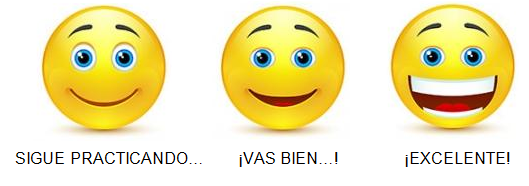 Nombre: _______________________________Curso:   2°año ____                                     (Nombre – Apellido)1. Responde las preguntas usando información de la tabla y los pictogramas.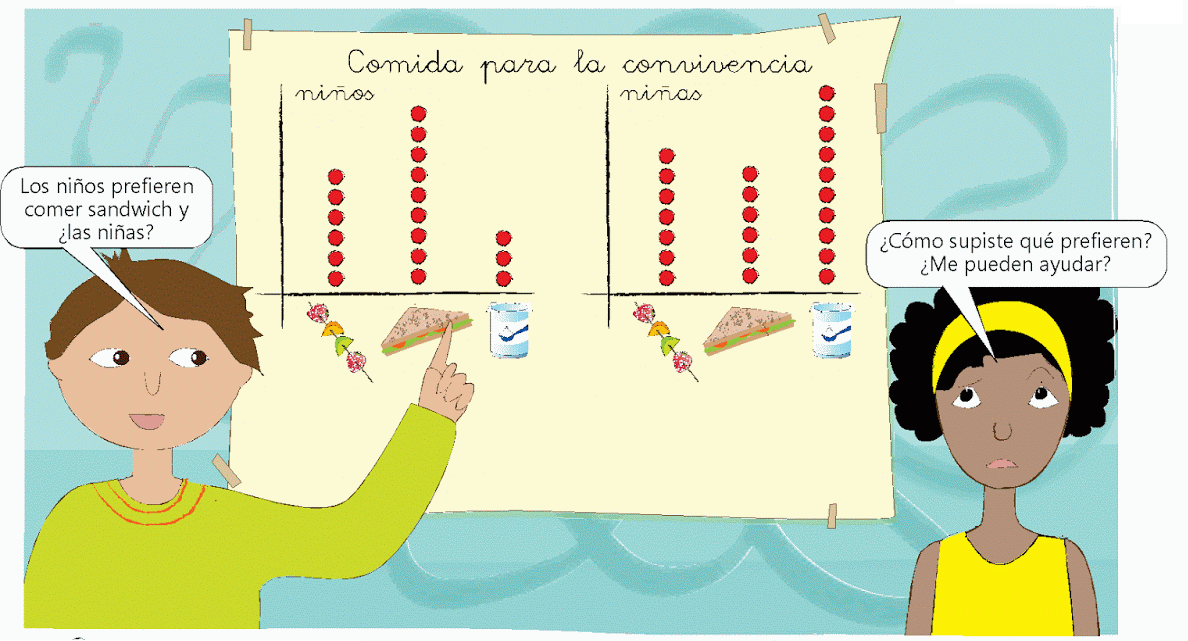 2. Observa los pictogramas anteriores, completen la tabla y responde las preguntas o marquen conuna  X.
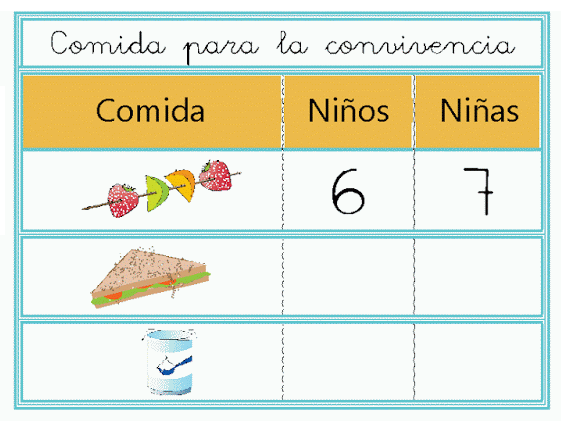 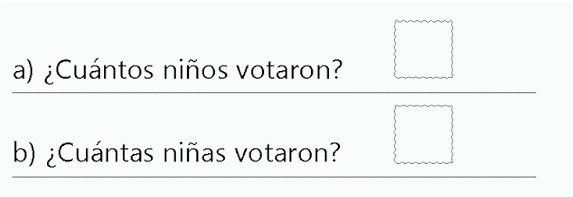 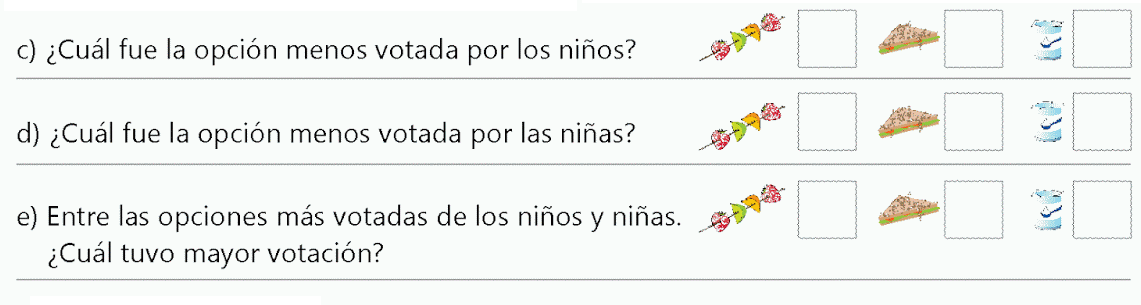 